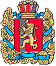 ШАПКИНСКИЙ СЕЛЬСКИЙ СОВЕТ ДЕПУТАТОВ ЕНИСЕЙСКОГО РАЙОНА КРАСНОЯРСКОГО КРАЯ                                                              РЕШЕНИЕ                     21.02.2022г.		         п. Шапкино	            	       №24-119рОб отмене Решения Шапкинского сельскогоСовета депутатов от 27.02.2009 №26-104р«Об утверждении Правил содержания, регистрации и учета собак и кошек на территории Шапкинского сельсовета»На основании Протеста Енисейской межрайонной прокуратуры от 02.02.2022№7-02-2022, Устава Шапкинского сельсовета, Шапкинский сельский Совет депутатов, РЕШИЛ:Отменить Решение Шапкинского сельского Совета депутатов от 27.02.2009 №26-104р «Об утверждении Правил содержания, регистрации и учета собак и кошек на территории Шапкинского сельсовета»Контроль за исполнением настоящего решения возложить на Главу Шапкинского сельсовета Загитову Л.И.Настоящее решение вступает в силу с момента    опубликования в газете «Шапкинский вестник» и подлежит размещению на официальном сайте администрации Шапкинского сельсовета.Председатель Шапкинского                                                      Глава Шапкинского сельсоветасельского Совета депутатов                                                                                         А.В. Наконечный                                                                                  Л.И. Загитова